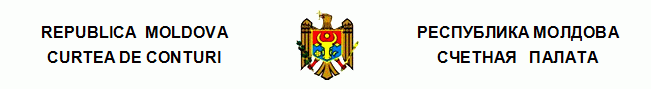 Перевод ПОСТАНОВЛЕНИЕ №60от 29 ноября 2021 годаоб утверждении Отчета миссии follow-up по внедрению рекомендаций, направленных Постановлением №1 от 31 января 2019 года „По Отчету аудита эффективности внедрения Плана действий Национальной программы профилактики и контроля за сахарным диабетом на 2017-2018 годы (I полугодие)”Счетная палата в присутствии государственного генерального секретаря Министерства здравоохранения г-жи Лилии Гантя; государственного секретаря Министерства здравоохранения г-жи Зинаиды Безверхни; государственного секретаря Министерства здравоохранения г-жи Светланы Николаеску; государственного секретаря Министерства здравоохранения г-на Иона Присэкару; начальника Управления политик в области лекарств и медицинского оборудования Министерства здравоохранения г-на Георге Горчяг; начальника Отдела политик в области первичной и коммунитарной медицинской помощи Министерства здравоохранения г-жи Татьяны Затык; начальника Отдела политик в области стационарной медицинской помощи Министерства здравоохранения г-жи Габриелы Мельник; генерального директора Национальной компании медицинского страхования г-на Иона Додона; заместителя генерального директора Национальной компании медицинского страхования г-на Адриана Жучикан; начальника Управления лекарств Национальной компании медицинского страхования г-жи Габриелы Железный; координатора Национальной программы профилактики и контроля за сахарным диабетом, председателя Комиссии по эндокринологии г-на Георге Караджа; начальника Финансово-экономического управления Примэрии мун. Кишинэу г-жи Зинаиды Паваленко; заместителя директора ПМСУ ТМА Чокана г-на Василе Почюмбан; заместителя директора ПМСУ ТМА Центра г-на Александру Барбэрошие; директора ПМСУ ТМА Буюкань г-жи Лилианы Яшан; директора ПМСУ ТМА Ботаника г-жи Марины Головач; временно исполняющего обязанности директора ПМСУ ТМА Рышкань г-жи Елены Ротарь; начальника Отдела здравоохранения Примэрии мун. Бэлць г-жи Феодоры Родюковой; директора ПМСУ ЦСВ Бэлць г-на Вячеслава Батыра; заместителя председателя Районного совета Анений Ной г-на Октавиана Зелински; директора ПМСУ ЦЗ Анений Ной г-жи Инны Гурски; директора ПМСУ ЦЗ Унгень г-жи Лилии Скурту; заместителя директора ПМСУ ЦЗ Унгень г-жи Татьяны Морарь, в рамках видео заседания, в связи с объявлением чрезвычайного положения в общественном здоровье, руководствуясь ст.3 (1) и ст.5 (1) a) Закона об организации и функционировании Счетной палаты Республики Молдова, рассмотрела Отчет миссии follow-up по внедрению рекомендаций, направленных Постановлением №1 от 31 января 2019 года „По Отчету аудита эффективности внедрения Плана действий Национальной программы профилактики и контроля за сахарным диабетом на 2017-2018 годы (I полугодие)”.Миссия follow-up была проведена на основании Закона №260 от 07.12.2017 и в соответствии с Программой аудиторской деятельности Счетной палаты, с целью оценки действий, предпринятых в период 2019-2021 годов (I полугодие) для внедрения рекомендаций, направленных предыдущим аудитом, а также полученного влияния.Рассмотрев Отчет аудита, констатации и выводы, которые были предварительно сообщены указанным субъектам, Счетная палатаУСТАНОВИЛА:Меры, принятые руководящими лицами субъектов, указанных в Постановлении Счетной палаты №1 от 31.01.2019, в период 2019-2021 годов (I полугодие) были системными и направленными на повышение доступа лиц с сахарным диабетом к эффективному лечению.Политики в области здравоохранения были ориентированы на защиту населения от финансовых рисков, способствуя снижению расходов, понесенных лицами с сахарным диабетом, с взятием государством этих расходов, которые были реализованы путем внесения изменений в соответствующую законодательную базу. Положительное влияние указанных политик заключается в том, что, начиная с 2022 года, будет обеспечен доступ примерно 119,0 тыс. лиц с сахарным диабетом к приборам самоконтроля и аналогам инсулина, которые будут выдаваться аптеками, на основании рецептов, выписанных семейным врачом или врачом специалистом, с последующей компенсацией из ФОМС. Некоторые меры, принятые сторонами, вовлеченными в реализацию Национальной программы профилактики и контроля за сахарным диабетом на 2017-2018 годы, хотя были ориентированы на выполнение рекомендаций, были недостаточными для полного устранения установленных недостатков, на ситуацию повлияла и пандемия COVID-19.Отмеченные аудитом недостатки были обусловлены и недостаточностью мер по осуществлению мониторинга и контроля за учреждениями, вовлеченными в реализацию показателей и действий, установленных в Программе, а также за повышением ответственности поставщиков медицинских услуг в обеспечение доступа граждан к некоторым медицинским услугам, гарантированным государством.Исходя из вышеизложенного, на основании ст.14 (2) и ст.15 d) Закона №260 от 07.12.2017, Счетная палатаПОСТАНОВЛЯЕТ:Утвердить Отчет миссии follow-up по внедрению рекомендаций, направленных Постановлением №1 от 31 января 2019 года „По Отчету аудита эффективности внедрения Плана действий Национальной программы профилактики и контроля за сахарным диабетом на 2017-2018 годы (I полугодие)”, приложенный к настоящему Постановлению.Настоящее Постановление и Отчет миссии follow-up направить:2.1. Парламенту Республики Молдова для информирования и рассмотрения, при необходимости, в рамках Парламентской комиссии по контролю публичных финансов;2.2. Президенту Республики Молдова для информирования;2.3. Правительству Республики Молдова для информирования;2.4. Министерству здравоохранения и публичным медико-санитарным учреждениям для внедрения рекомендаций, изложенных в Отчет миссии follow-up.3. Исключить из режима мониторинга Постановление Счетной палаты №1 от 31 января 2019 года „По Отчету аудита эффективности внедрения Плана действий Национальной программы профилактики и контроля за сахарным диабетом на 2017-2018 годы (I полугодие)” вследствие повторения ряда рекомендаций в настоящем Отчете миссии follow-up.4. Настоящее Постановление вступает в силу с даты публикации в Официальном мониторе Республики Молдова и может быть оспорено предварительным заявлением в эмитирующем органе в течение 30 дней с даты публикации. В спорном административном порядке, Постановление может быть обжаловано в Суде Кишинэу, расположенном в секторе Рышкань (МД-2068, мун. Кишинэу, ул. Киевская №3) в течение 30 дней с даты сообщения ответа относительно предварительного заявления или с даты истечения срока, предусмотренного для его решения.5. О предпринятых действиях по выполнению подпункта 2.4. из настоящего Постановления проинформировать Счетную палату в течение 6 месяцев с даты принятия Постановления.6. Постановление и Отчет миссии follow-up по внедрению рекомендаций, направленных Постановлением №1 от 31 января 2019 года „По Отчету аудита эффективности внедрения Плана действий Национальной программы профилактики и контроля за сахарным диабетом на 2017-2018 годы (I полугодие)” размещаются на официальном сайте Счетной палаты (https://www.ccrm.md/ro/decisions).Мариан ЛУПУ,Председатель